Получение услуги МВД:Регистрационный учет граждан Российской Федерации по месту пребывания и по месту жительства в пределах Российской Федерации.Регистрация гражданина по месту жительства.Инструкция по получению услуги на портале Госуслуг:«Зайдите на портал Госуслуг: gosuslugi.ru, нажмите в верхней строке на раздел «Паспорта, Регистрация» и выберите услугу «Регистрация по месту жительства или пребывания» и нажмите на неё. Выберите услугу «Регистрация гражданина по месту жительства». Нажмите кнопку «Начать»». 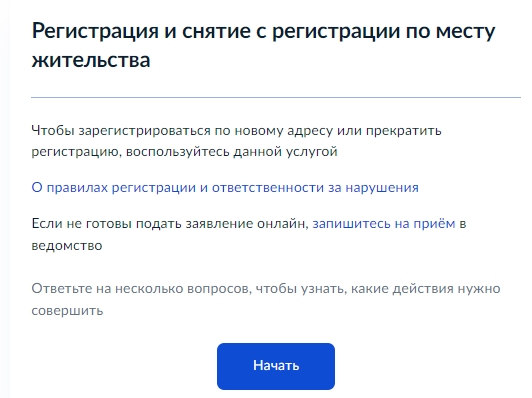 «Выберите верный вариант ответа».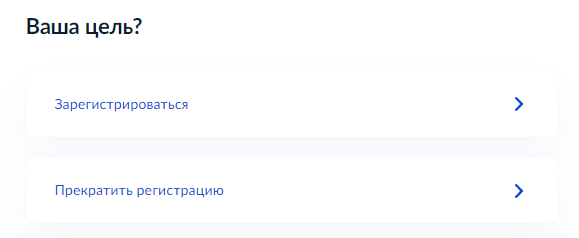 «Выберите верный вариант ответа».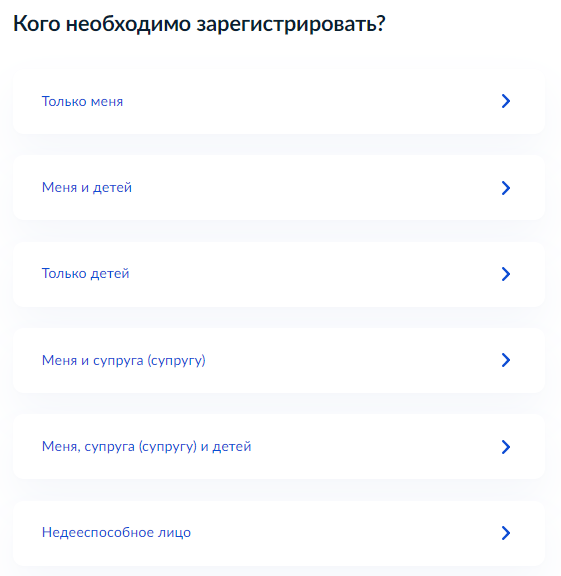 «Если заявление подается на детей, выберите возраст детей, которых необходимо зарегистрировать».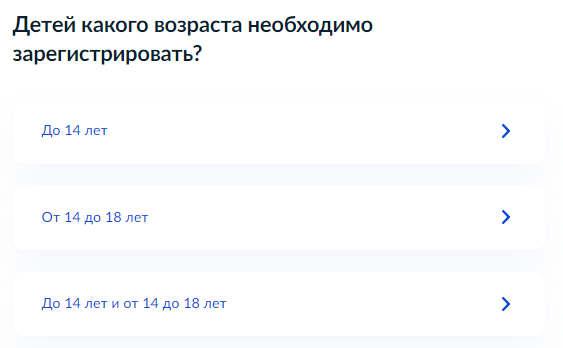 «Выберите верный вариант ответа».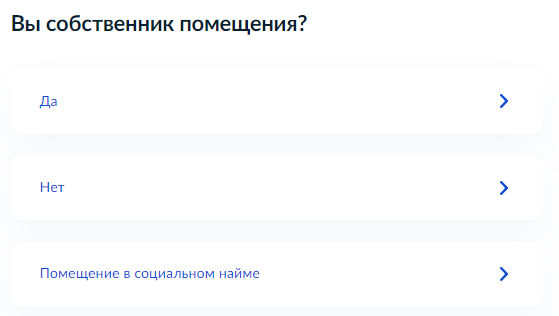 «Выберите верный вариант ответа».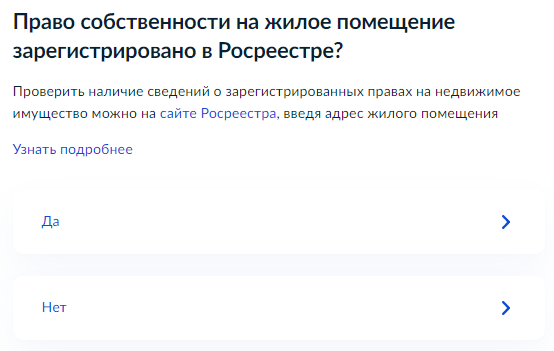 «Для подачи заявления вам потребуется: Адрес предполагаемой регистрации, где вы являетесь собственником. Реквизиты документа, подтверждающего право собственности на жильё. Нажмите на кнопку «Перейти к заявлению»».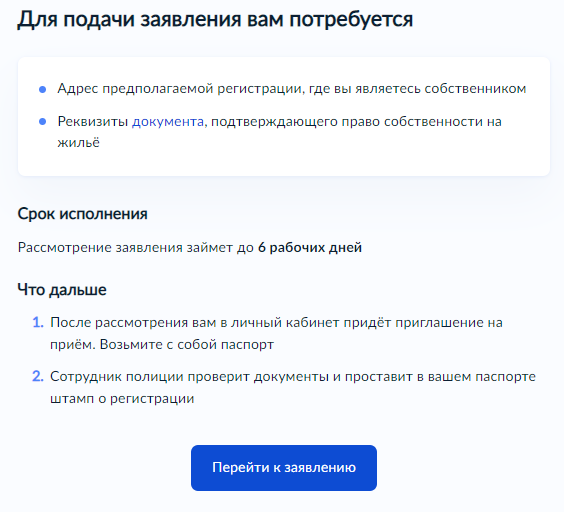 «Проверьте данные или введите (при необходимости) сведения о заявителе, документе, удостоверяющем личность, контактный номер телефона, адрес электронной почты, адрес предыдущего места жительства».«Укажите, сняты ли Вы с учета с предыдущего места жительства».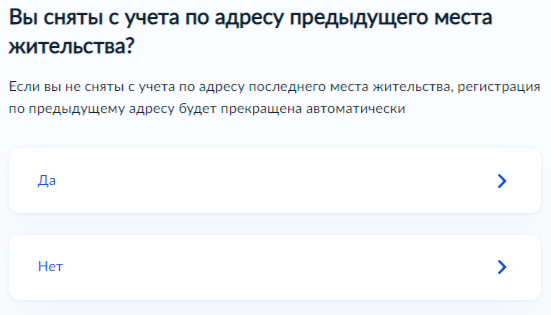 «Введите данные о новом адресе места жительства. Нажмите на кнопку «Продолжить»».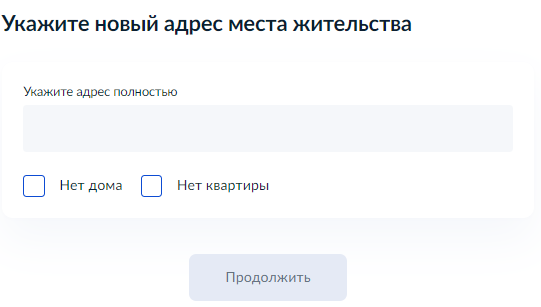 «Укажите документ, подтверждающий право собственности на жилое помещение». 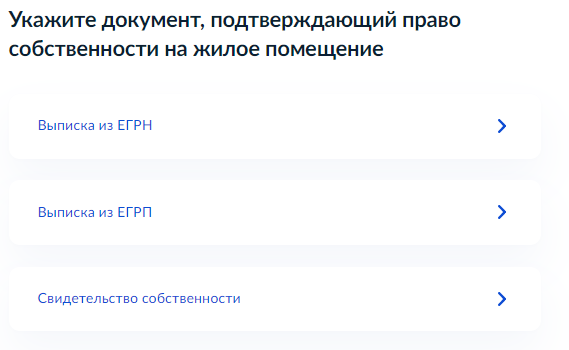 «Укажите реквизиты выписки ЕГРН или ЕГРП или свидетельства».«Проверьте данные или введите (при необходимости) сведения о гражданстве заявителя, место рождения, причина переселения. Нажмите на кнопку «Продолжить»».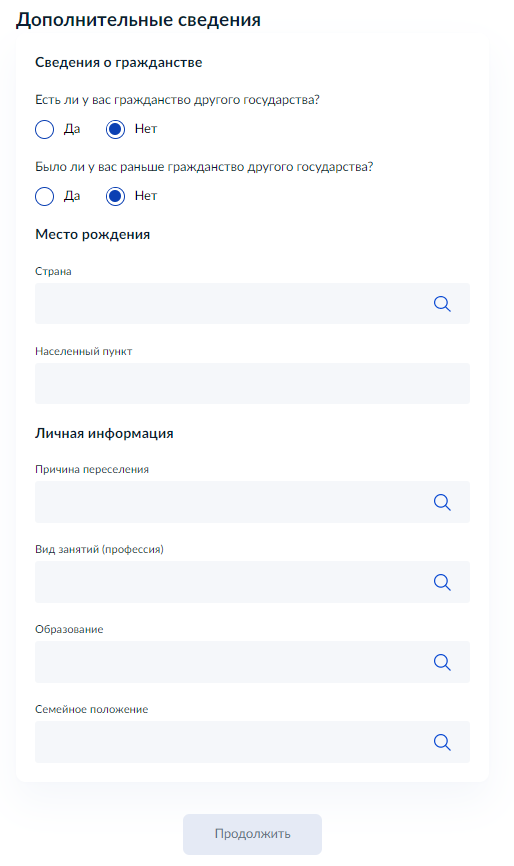 «Выберите территориальное подразделение, в которое подаете заявление. Нажмите на кнопку «Отправить заявление»».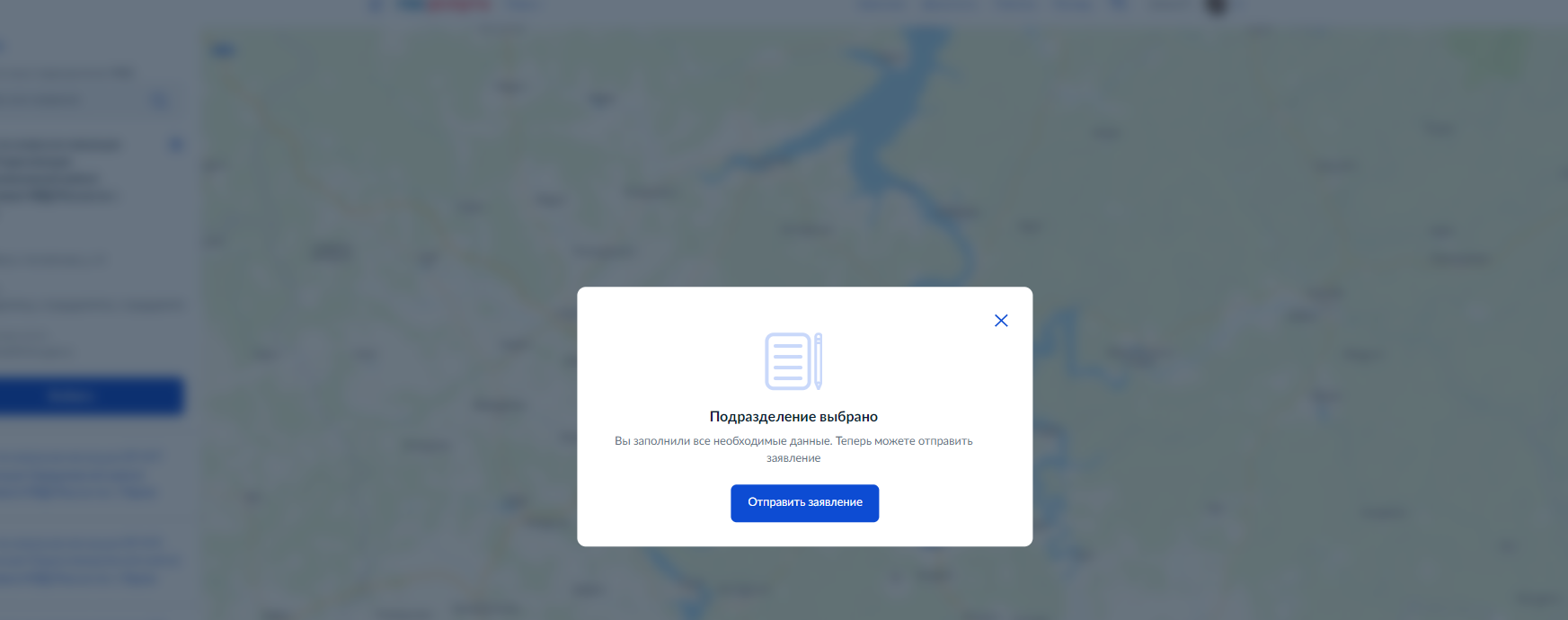 ! «После завершения процедуры подачи заявления, во избежание утечки персональных данных, необходимо удалить электронные образы документов и другие личные файлы с гостевого компьютера. Для удаления копий документов выделите их и нажмите одновременно комбинацию клавиш (Shift + Delete). В этом случае копии удаляются без попадания в корзину. Если документы удалены клавишей «Delete», необходимо также очистить содержимое корзины».Регистрация гражданина по месту пребывания в жилом помещении. Инструкция по получению услуги на портале Госуслуг:«Зайдите на портал Госуслуг: gosuslugi.ru, нажмите на верхней строке раздел «Паспорта, Регистрация» и выберите услугу «Регистрация по месту жительства и пребывания» и нажмите на нее. Выберите услугу «Регистрация гражданина по месту пребывания в жилом помещении». Нажмите на кнопку «Начать». 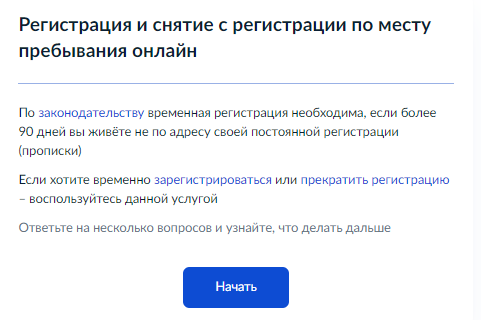  «Выберите верный вариант ответа».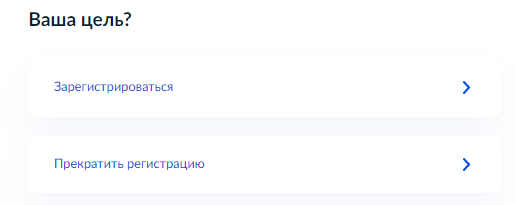 «Выберите какое свидетельство о регистрации по месту пребывания вы хотите получить».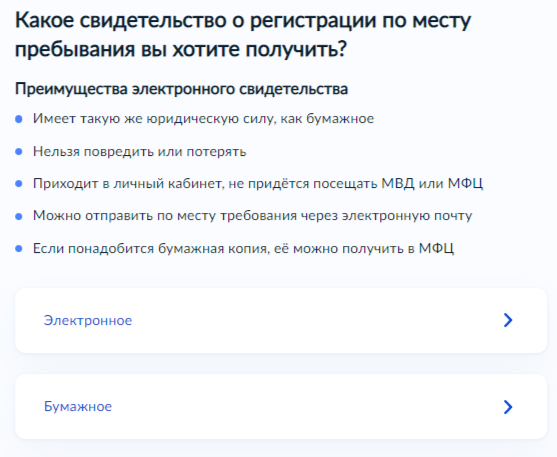 «Выберите верный вариант ответа».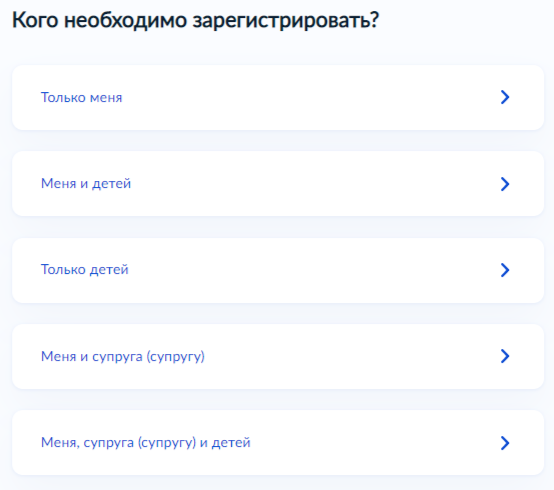 «Если заявление подается на детей, выберите возраст детей, которых необходимо зарегистрировать».«Выберите верный вариант ответа». «Выберите верный вариант ответа». «Для подачи заявления вам потребуется: Реквизиты документа, подтверждающего право собственности на жилое помещение, Сканы или фотографии вашего паспорта. Нажмите на кнопку «Перейти к заявлению»».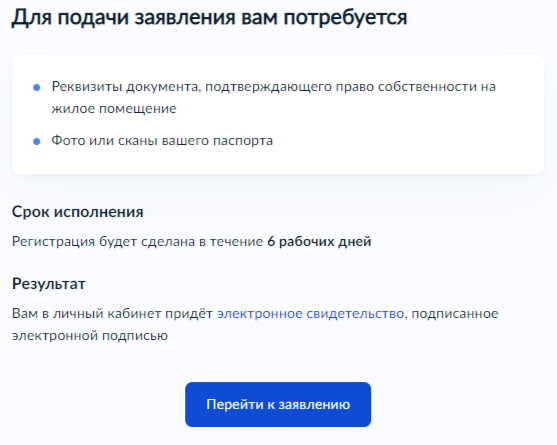 «Проверьте данные или введите (при необходимости) сведения о заявителе, документе, удостоверяющем личность, контактный номер телефона, адрес электронной почты, адрес постоянной регистрации, адрес временной регистрации. Нажмите на кнопку «Продолжить»».«Укажите документ, подтверждающий право собственности на жилое помещение». «Укажите реквизиты выписки ЕГРН или ЕГРП или свидетельства».«Проверьте данные или введите (при необходимости) сведения о гражданстве заявителя, место рождения. Нажмите на кнопку «Продолжить»».«Загрузите данные паспорта, соответствуя инструкции. Нажмите на кнопку «Продолжить»».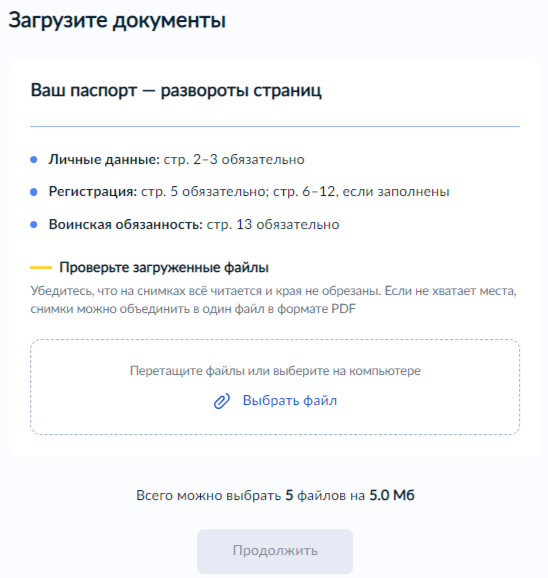 «Выберите территориальное подразделение, в которое подаёте заявление. Нажмите на кнопку «Отправить заявление».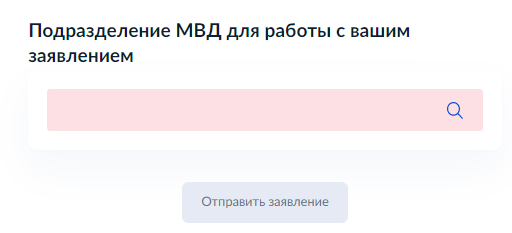 ! «После завершения процедуры подачи заявления, во избежание утечки персональных данных, необходимо удалить электронные образы документов и другие личные файлы с гостевого компьютера. Для удаления копий документов выделите их и нажмите одновременно комбинацию клавиш (Shift + Delete). В этом случае копии удаляются без попадания в корзину. Если документы удалены клавишей «Delete», необходимо также очистить содержимое корзины».Снятие с регистрационного учёта по месту жительства. Инструкция по получению услуги на портале Госуслуг:«Зайдите на портал Госуслуг: gosuslugi.ru, нажмите на верхней строке раздел «Паспорта, Регистрация» и выберите услугу «Регистрация по месту жительства или пребывания» и нажмите на нее. Выберите услугу «Снятие с регистрационного учёта по месту жительства». Нажмите на кнопку «Начать».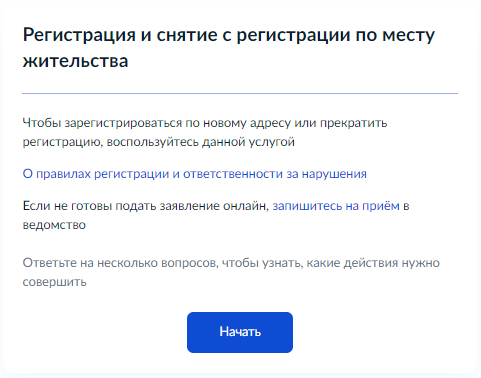 «Выберите верный вариант ответа».«Выберите верный вариант ответа».«Выберите возраст детей, которых необходимо зарегистрировать и нажмите кнопку «Перейти к заявлению»».«Для подачи заявления вам потребуется: Адрес регистрации. Нажмите на кнопку «Перейти к заявлению»».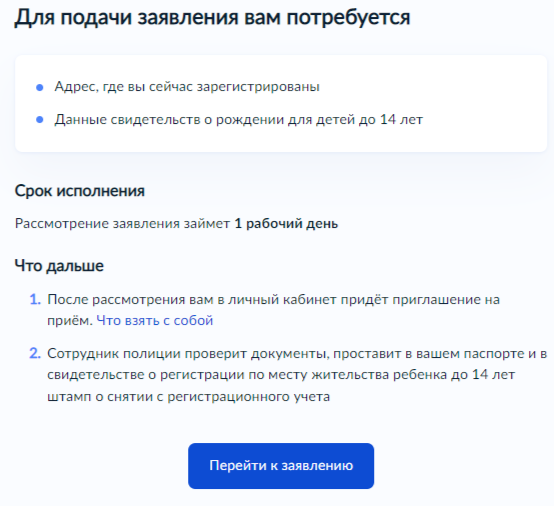 «Проверьте данные или введите (при необходимости) сведения о заявителе, документе, удостоверяющем личность, контактный номер телефона, адрес электронной почты, адрес места жительства»«Введите данные о новом адресе места жительства. Нажмите на кнопку «Продолжить»».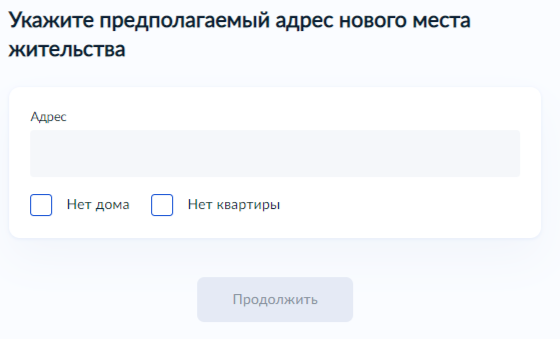  «Проверьте данные или введите (при необходимости) сведения о гражданстве заявителя, место рождения, причина переселения. Нажмите на кнопку «Продолжить»».«Выберите территориальное подразделение, в которое подаете заявление. Нажмите на кнопку «Отправить заявление»».!«После завершения процедуры подачи заявления, во избежание утечки персональных данных, необходимо удалить электронные образы документов и другие личные файлы с гостевого компьютера. Для удаления копий документов выделите их и нажмите одновременно комбинацию клавиш (Shift + Delete). В этом случае копии удаляются без попадания в корзину. Если документы удалены клавишей «Delete», необходимо также очистить содержимое корзины».»Снятия гражданина с регистрационного учёта по месту пребывания. Инструкция по получению услуги на портале Госуслуг:«Зайдите на портал Госуслуг: gosuslugi.ru, нажмите на верхней строке раздел «Паспорта, Регистрация» и выберите услугу «Регистрация по месту жительства или пребывания» и нажмите на нее. Выберите услугу «Снятия гражданина с регистрационного учёта по месту пребывания» и нажмите на нее. Вы перешли на страницу для получения необходимой Вам услуги. Нажмите кнопку «Начать»».«Выберите верный вариант ответа».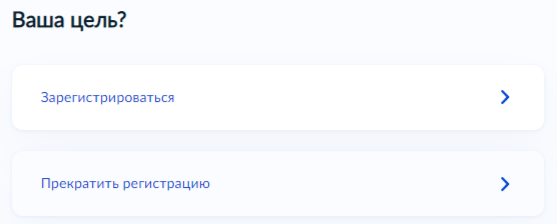 «Выберите нужный вариант. Если заявление подается и на детей, выберите их возраст».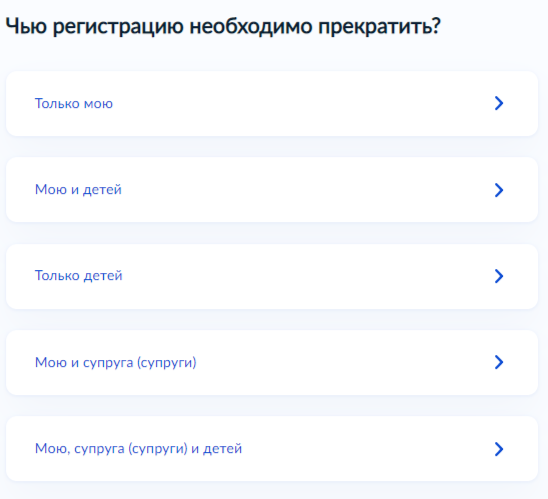 «Для подачи заявления вам потребуется: Адрес регистрации по месту пребывания. Нажмите на кнопку «Перейти к заявлению»».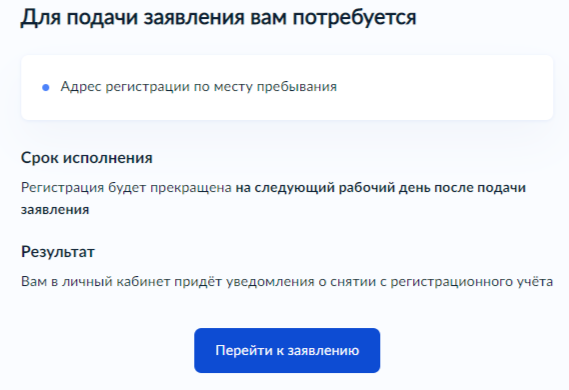 «Проверьте данные или введите (при необходимости) сведения о заявителе, документе, удостоверяющем личность, сведения об адресе постоянной регистрации, сведения об адресе временной регистрации. «Укажите сведения о Вашем месте рождения».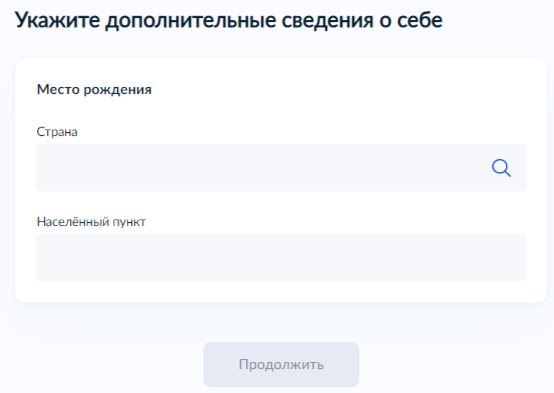 «Выберите территориальное подразделение, в которое подаёте заявление. Подтвердите согласие на обработку персональных данных. Нажмите на кнопку «Отправить заявление»».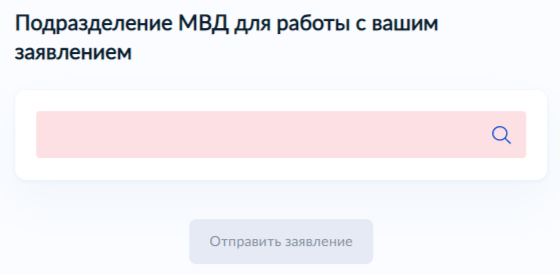 !«После завершения процедуры подачи заявления, во избежание утечки персональных данных, необходимо удалить электронные образы документов и другие личные файлы с гостевого компьютера. Для удаления копий документов выделите их и нажмите одновременно комбинацию клавиш (Shift + Delete). В этом случае копии удаляются без попадания в корзину. Если документы удалены клавишей «Delete», необходимо также очистить содержимое корзины».»Проверка статуса заявления.«Нажмите на главное меню и выберите «Заявления»»: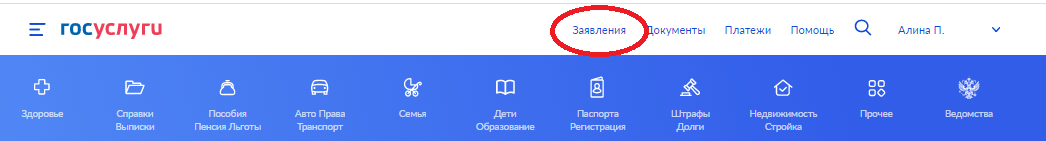 «Выберите из списка поданное заявление и нажмите на него»«Информация о ходе рассмотрения заявления будет отображаться во вкладке «История», для того чтобы перейти в историю, необходимо пролистать страницу до конца».